Российская Федерация Свердловская областьУправление образования Администрации Артинского городского округаМуниципальное бюджетное общеобразовательное учреждениеАртинского городского округа «Поташкинская средняя общеобразовательная школа»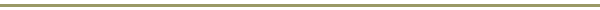 623357  Свердловская область,  Артинский район,  с. Поташка,  ул. Октябрьская, 28 тел.  (34391)  4-34-40      E-mail: Potachca1@yandex.ru  ОГРН:1026602053928,  ИНН: 6636005580 /  КПП: 663601001         План проведения мероприятий в рамкахВсемирного Дня борьбы со СПИДом в 2018 году№Мероприятие ТемаОтветственные 1Урок по профилактике ВИЧ-инфекции Демонстрация видеороликов по проблематике ВИЧ/СПИД Просмотр фильма «Дневник Насти»«Знать, чтобы жить. Задавать вопросы, чтобы знать»Педагог –организатор Попова Р.М., социальный педагог Паначева В.Б.2Распространение информационных буклетов по вопросам ВИЧ-инфекции«За ЗОЖ»Педагог –организатор Попова Р.М.3Оформление информационных стендовПедагог –организатор Попова Р.М.